«Прозе Магомед-Расула  присущи сдержанность, серьезность. Он не гонится за украшательством, не делает ставки на экзотичность».  Расул Гамзатов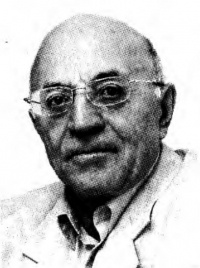 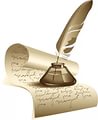 МАГОМЕД-РАСУЛ                                   (Расулов Магомед-Расул Расулович)                                            К юбилею народного писателяОпределяющую роль в творчестве писателя играет не мировоззрение, а талант, природная одаренность человека, умение образно познавать и воспроизводить смысл предметов,  явлений и вещей. Каждый талантливый писатель  –  неповторимая творческая личность.Писатель, произведения которого  читают не отрываясь, произведения которого  близки и понятны, произведения которого затрагивают  душу, вызывая при этом бурю эмоций, впечатлений...  –  вот это, действительно, настоящий писатель... Магомед-Расул   –   прозаик, литературовед, драматург.  Он родился в знаменитом дагестанском ауле златокузнецов Кубачи. Чувство меры, взыскательность, подлинная простота, необыкновенное трудолюбие всегда были для златокузнецов главными линиями их жизни. Это относится и к творчеству Магомед-Расула.  В прошлом он работал учителем в родном селении, после сотрудничал в республиканской газете «Ленинское знамя», заведовал сектором печати отдела пропаганды и агитации Дагобкома КПСС, был главным редактором детского журнала «Соколенок», был редактором, главным редактором, директором  Дагестанского книжного издательства.Магомед-Расул –  член Союза писателей СССР, член правления Союза писателей Республики Дагестан, отличник печати СССР, народный писатель Дагестана, кандидат филологических наук. В 1974 году он удостоен республиканской (ДАССР) премии им. С. Стальского (за повесть «Дикарка»), в 1997 году  – премии им. Омарла Батырая.Магомед-Расул – настоящий профессионал литературного дела, истинный мастер слова. Главная тема художественных произведений писателя – становление характеров современных молодых людей, их нравственные и духовные поиски. Все творчество писателя защищает подлинные высшие принципы человеческой жизни.Уважаемые читатели!В год юбилея известного дагестанского прозаика Магомед-Расула предлагаем ознакомиться с некоторыми из произведений писателя, изданных в 1960-е – 2000-е годы на русском языке.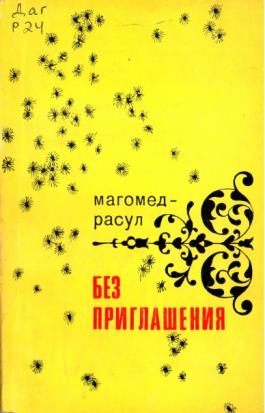  Магомед-Расул.        Без приглашения: роман / Магомед-Расул. – М. : Молодая гвардия, 1969.  – 224 с. Книга необычная  и своеобразная. Это подробный искренний рассказ о том, как тяжел и в тоже время радостен повседневный труд литератора. Роман  – в некотором роде исповедь писателя, в прошлом потомственного ювелира-златокузнеца, педагога, журналиста, издательского работника. Книга полна раздумий, ярких наблюдений, поисков и поэтических находок. Книга адресована как взрослому читателю, так и юношеству, всем почитателям литературного творчества.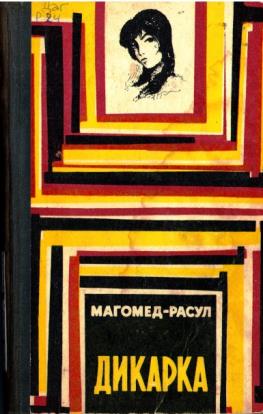 Магомед-Расул.       Дикарка. Синее небо, белые облака: повести / пер. с дарг. – Москва : Советская Россия, 1972. – 221 с. В повести «Дикарка» рассказывается о том, как юная горянка оказалась одна в незнакомом ей современном городе. Это повесть о гордости, о чести, о том, что у человека почти всегда есть право выбора и личная судьба во многом в его руках. Повесть «Синее небо, белые облака» – тоже о женщине. Автор раскрывает полную драматизма судьбу матери, вынесшей на своих плечах все тяготы военного времени и сохранившей в себе все хорошее, доброе. Книга адресована как взрослому читателю, так и юношеству, всем почитателям литературного творчества.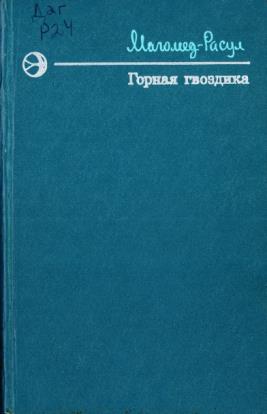 Магомед-Расул.       Горная гвоздика: повесть / пер. с дарг. Е.Ковалевой и В.Солоухина. – Москва : Современник, 1978. – 207 с.Повесть посвящена народным умельцам Дагестана. Рассказывая о первой несчастливой любви златокузнеца Шахру и вышивальщицы Култум, автор ставит такие серьезные нравственные проблемы, как духовная цельность характера, творческое отношение к своему труду, ответственность за первые шаги на самостоятельном жизненном пути. Книга адресована как взрослому читателю, так и юношеству, всем почитателям литературного творчества.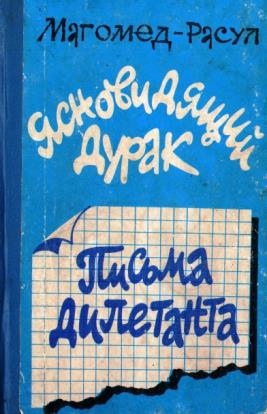 Магомед-Расул.       Ясновидящий дурак: антиповесть. Письма дилетанта  / Магомед-  Расул. – Махачкала : Дагестанское книжное издательство, 1994. – 413 с.Кто он – герой новых произведений известного дагестанского прозаика – или ясновидящий дурак, живущий в этом сложном, смутном, противоречивом времени, или чудак, витающий в облаках в поисках потерянной души? В произведениях автор деликатно, ненавязчиво предлагает читателю свой вариант, как жить и как выжить на этой грешной земле, не потеряв себя. Книга адресована как взрослому читателю, так и юношеству, всем почитателям литературного творчества.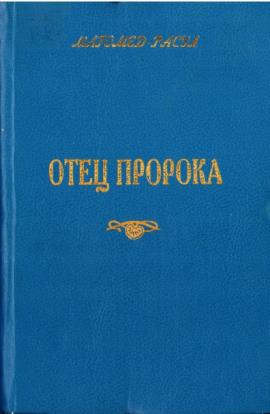  Магомед-Расул.       Отец пророка / Магомед-Расул. – Махачкала : Дагестанское книжное издательство, 1996. – 804 с.В юбилейную книгу известного дагестанского прозаика, пишущего как на родном, так и на русском языках, вошли лучшие произведения, созданные им за годы многолетнего творчества. Книга адресована как взрослому читателю, так и юношеству, всем почитателям литературного творчества. Магомед-Расул. 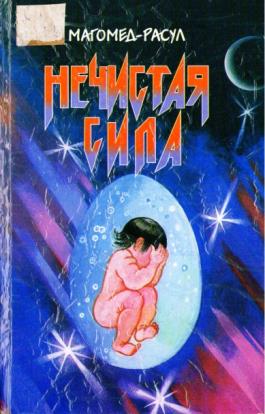       Нечистая сила: повесть-эссе. Публицистика / Магомед-Расул. – Махачкала : Дагестанское книжное издательство, 2001. – 460 с.В книгу вошли повесть-эссе о тайнах человеческой Души, о реальном и нереальном мирах, о загадках Вселенной, а также очерки и зарисовки о наших современниках – людях большой Души. Книга адресована как взрослому читателю, так и юношеству, всем почитателям литературного творчества.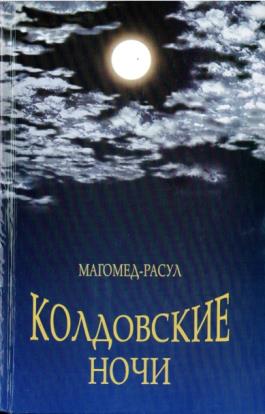  Магомед-Расул.        Колдовские ночи  / Магомед-Расул. – Махачкала : Дагестанское книжное издательство, 2004. – 623 с.В книгу вошли повести: «Колдовские ночи» и «А судьи кто?». Герои предлагаемых произведений – наши современники. Их поступками движет конфликт с совестью, честью и человеческим достоинством.  Книга адресована как взрослому читателю, так и юношеству, всем почитателям литературного творчества.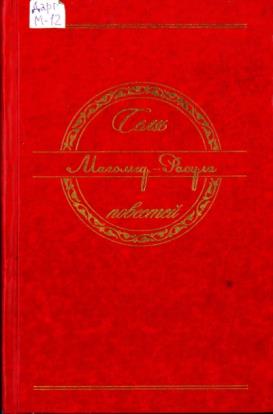  Магомед-Расул.        Семь повестей Магомед-Расула  : избранное  /  Магомед-Расул. –Махачкала : Дагестанское книжное издательство, 2006.  – 836 с.В книгу вошли избранные произведения писателя: «За день до любви», «Как о самой себе», «Акташ» и другие. Это диалоги молодых людей  с совестью, крик души, поиск истины во имя чести и человеческого достоинства. Книга адресована как взрослому читателю, так и юношеству, всем почитателям литературного творчества.Магомед-Расул. 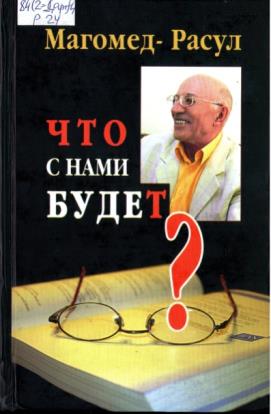      Что с нами будет ? : повесть  / Магомед-Расул. – Махачкала : Дагестанское книжное издательство, 2011. –544 с. Герои повести – современные молодые люди, для которых бизнес стал смыслом их жизни. Увлеченные так называемой гламурной жизнью, они забывают о своих природных обязанностях родителей. В результате их дети растут приспособленцами, лишенными исконных человеческих качеств. Книга адресована как взрослому читателю, так и юношеству, всем почитателям литературного творчества.Из массива литературоведческих изданий и статей предлагаем следующую книгу. Вагидов  А. 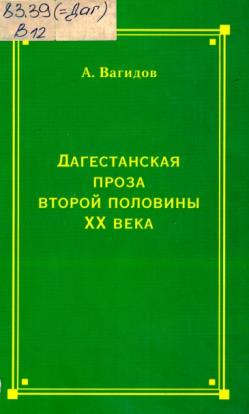      Дагестанская проза второй половины XX века / А. Вагидов. – Махачкала : Дагестанское книжное издательство, 2005. – 568 с.В книге известного ученого и писателя анализируется творчество дагестанских прозаиков 2-й половины XX века. Особое внимание обращено на исследование жанрово-стилевых особенностей рассказов, повестей и романов, обозначивших вехи развития прозы Дагестана. Литературоведческая проблематика творчества  Магомед-Расула  раскрывается в главе «Социалистическое и постсоциалистическое бытие граждан страны».  Книга адресована специалистам, учителям школ, студентам филологических факультетов, всем кто интересуется дагестанской литературой.Эти и многие другие издания произведений народного писателя Дагестана Магомед-Расула на русском и даргинском языках ждут своего читателя на полках  фонда Национальной библиотеки РД им. Р.Гамзатова.В завершение, заглянув в драгоценную шкатулку золотого фонда мировой классики, вспомним слова Вольтера: «Читая авторов, которые хорошо пишут, привыкают хорошо говорить». И добавим – не только хорошо говорить, но и тонко чувствовать и разносторонне мыслить…М. ПаничОтдел краеведческой и национальной библиографии